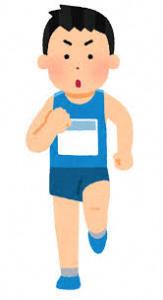 ■趣　旨　　高知龍馬マラソン2023では、参加いただくランナーの方々に安全なマラソン大会環境を提供し、競技中の事故等を防ぐために、医療救護体制を整えています。レース中のアクシデントによる救命措置は一刻を争い、救急車やAEDを持ったスタッフが到着するまでの初期の手当が明暗を分けます。ランニングサポーター制度は、事前に救命講習を受けていただき、ランナーへの大会救護活動の啓発・迅速な対応をご協力いただくことにより、安全な大会運営を行うものです。■講習会　　下記の事前講習会のいずれかに参加していただきます。（参加申込書に参加日をご記入ください。）※2月18日（土）の会場は決定次第お知らせいたします。■対象者　　高知龍馬マラソン2023大会への参加申込手続きを完了したランナー■募集定員　　定員は設定していませんので、登録者全員にランニングサポーターとしてご協力いただきます。■登録方法　　方　法：参加申込書に必要事項を記入の上、郵送、FAX、メールのいずれかで申込み　　日　時：令和４年１０月３日（月）～令和5年１月16日（月）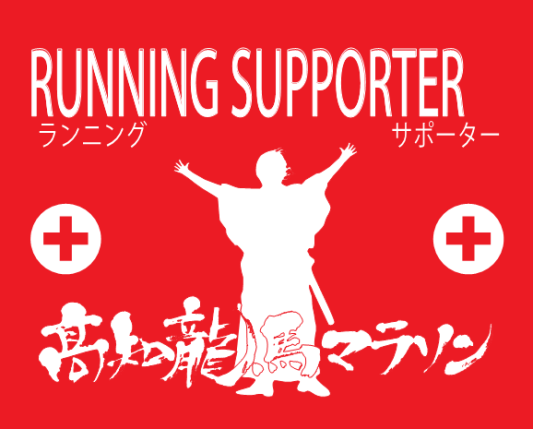 ■配布物　・高知龍馬マラソン2023ランニングサポーターゼッケン（講習会受講後お渡しします。大会当日、背中に付けてご参加ください。）■注意事項（必ずご確認ください。）　・登録手続は、大会への参加申込が完了してからお申し込みください。＜問合せ先＞　高知龍馬マラソン実行委員会事務局　担当：塚本、大塚、山岡　TEL 088-823-3971  FAX 088-823-3981〒780-0850　高知市丸ノ内1-7-52　高知龍馬マラソン実行委員会事務局　E-mail： ryomamarathon@ken.pref.kochi.lg.jp＜切り取り線＞高知龍馬マラソン2023　ランニングサポーター参加申込書申込日　令和　　年　　月　　日（受付日　令和　　年　　月　　日※事務局で記入します。）日　付時　間会　場講　師令和5年2月6日（月）19：00～20：00高知県民文化ホール第７多目的室日本赤十字高知県支部令和5年2月11日（土）13：00～14：00高知県民文化ホール第７多目的室日本赤十字高知県支部令和5年２月18日（土）11：00～12：00高知市内で調整中(受付会場近辺です)日本赤十字高知県支部令和5年２月18日（土）13：00～14：00高知市内で調整中(受付会場近辺です)日本赤十字高知県支部令和5年２月18日（土）15：00～16：00高知市内で調整中(受付会場近辺です)日本赤十字高知県支部参加申込書参加申込書参加申込書参加申込書参加申込書氏　　名（フリガナ）住　　　所住　　　所住　　　所住　　　所〒〒〒〒氏　　名（漢　　字）〒〒〒〒メールアドレスメールアドレス講習会参加日講習会参加日２/ 6(月) 19：00～20：00２/11(土) 13：00～14：00電話番号大会エントリー内容大会エントリー内容２/18(土) 11：00～12：00出場種目（　）登録男子（　）登録女子（　）一般男子（　）一般女子２/18(土) 13：00～14：00出場種目（　）登録男子（　）登録女子（　）一般男子（　）一般女子２/18(土) 15：00～16：00高知龍馬マラソン2023大会への参加申込手続きを完了しています。　　YES　・　NO　（※完了されていないとランニングサポーターに申込できません。）高知龍馬マラソン2023大会への参加申込手続きを完了しています。　　YES　・　NO　（※完了されていないとランニングサポーターに申込できません。）高知龍馬マラソン2023大会への参加申込手続きを完了しています。　　YES　・　NO　（※完了されていないとランニングサポーターに申込できません。）高知龍馬マラソン2023大会への参加申込手続きを完了しています。　　YES　・　NO　（※完了されていないとランニングサポーターに申込できません。）高知龍馬マラソン2023大会への参加申込手続きを完了しています。　　YES　・　NO　（※完了されていないとランニングサポーターに申込できません。）